Состав Штаба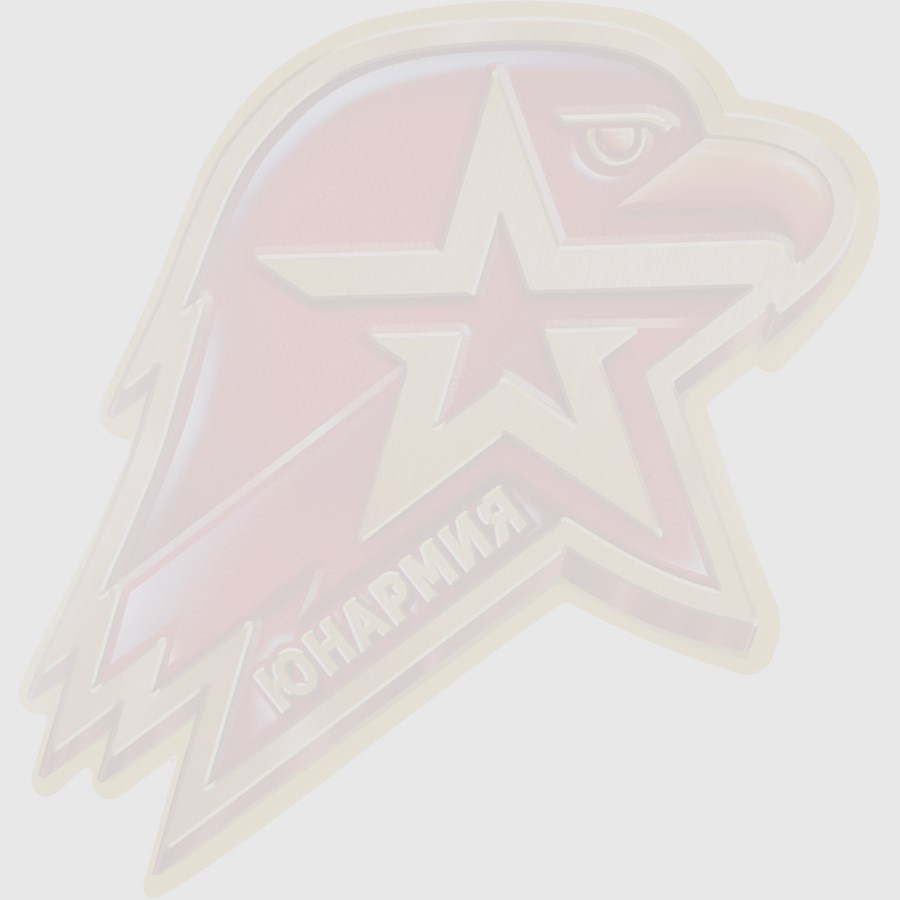 местного отделения Всероссийскогодетско-юношеского военно-патриотического общественного движения «ЮНАРМИЯ» города Бахчисарай и Бахчисарайского района Республики Крым  на 2023/2024 учебный  годКасумов Валерий КисметовичЛоктионова Татьяна ВикторовнаЧернявская Анна ВладимировнаДорогинская Анастасия ВитальевнаХодырева Евгения АлександровнаКучма Олег ВасильевичЩербань Игорь Леонидович